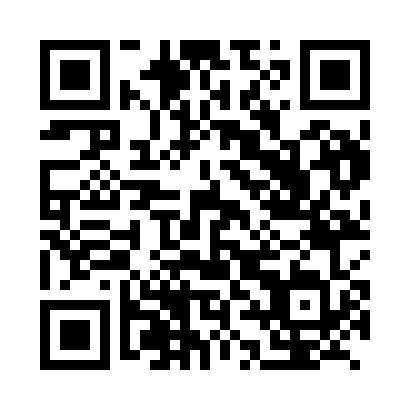 Prayer times for Banya II, CameroonMon 1 Apr 2024 - Tue 30 Apr 2024High Latitude Method: NonePrayer Calculation Method: Muslim World LeagueAsar Calculation Method: ShafiPrayer times provided by https://www.salahtimes.comDateDayFajrSunriseDhuhrAsrMaghribIsha1Mon5:106:1912:243:256:297:342Tue5:096:1912:243:266:297:343Wed5:096:1812:233:266:287:344Thu5:086:1812:233:276:287:345Fri5:086:1712:233:276:287:336Sat5:086:1712:223:276:287:337Sun5:076:1712:223:286:287:338Mon5:076:1612:223:286:287:339Tue5:066:1612:223:296:277:3310Wed5:066:1512:213:296:277:3311Thu5:056:1512:213:306:277:3312Fri5:056:1512:213:306:277:3313Sat5:046:1412:213:306:277:3314Sun5:046:1412:203:316:277:3315Mon5:036:1412:203:316:277:3316Tue5:036:1312:203:316:277:3317Wed5:026:1312:203:326:267:3318Thu5:026:1212:193:326:267:3319Fri5:026:1212:193:326:267:3320Sat5:016:1212:193:336:267:3321Sun5:016:1112:193:336:267:3322Mon5:006:1112:193:336:267:3323Tue5:006:1112:183:346:267:3324Wed5:006:1112:183:346:267:3325Thu4:596:1012:183:346:267:3326Fri4:596:1012:183:346:267:3327Sat4:586:1012:183:356:267:3328Sun4:586:0912:183:356:267:3329Mon4:586:0912:173:356:267:3330Tue4:576:0912:173:366:267:33